ПОСТАНОВЛЕНИЕАДМИНИСТРАЦИИСОБОЛЕВСКОГО МУНИЦИПАЛЬНОГО     РАЙОНА КАМЧАТСКОГО КРАЯ31 декабря  2015                                      с.Соболево                                  № 322В  связи с кадровыми  изменениями в  администрации Соболевского муниципального района и на основании рекомендаций Комиссии по соблюдению требований к служебному поведению муниципальных служащих администрации Соболевского муниципального района Камчатского края и урегулированию конфликта интересов от 06.10.2015 годаАДМИНИСТРАЦИЯ ПОСТАНОВЛЯЕТ:Внести в Положение о комиссии по соблюдению требований к служебному поведению муниципальных служащих администрации Соболевского муниципального района Камчатского края и урегулированию конфликта интересов, утвержденное постановлением администрации Соболевского муниципального района от 27.06.2014 № 140, следующие изменения:       Приложение №2  изложить в новой редакции согласно приложению.      2.Управлению делами администрации опубликовать настоящее постановление в районной газете «Соболевский вестник» и разместить на официальном сайте Соболевского муниципального района в информационно-телекоммуникационной сети Интернет.     3. Настоящее постановление вступает в силу после его официального опубликования (обнародования) и распространяется на правоотношения возникшее с 01 октября 2015 года.Приложение  к постановлению администрации Соболевского муниципального района  от 31.12.2015 № 322Приложение № 2 к постановлению администрации Соболевского муниципального района  от 27.06.2014 № 140СОСТАВ
комиссии по соблюдению требований к служебному поведению муниципальных служащих и урегулированию конфликта интересов в администрации Соболевского муниципального районаЧЛЕНЫ КОМИССИИ: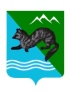 О внесении изменений в постановление администрации Соболевского муниципального района от 27.06.2014 № 140 «Об утверждении Положения о комиссии по соблюдению требований к служебному поведению муниципальных служащих администрации Соболевского муниципального района Камчатского края и урегулированию конфликта интересов»Глава Соболевского муниципального района                        В.И.Куркин               Куркин Василий Ивановичглава  Соболевского муниципального района, председатель комиссииДранивская Анна Евстахиевнаруководитель управления делами администрации, заместитель председателя комиссииХорошайло Елена Васильевнаначальник правового отдела  управления делами администрации, секретарь комиссииДанилина Татьяна ВладимировнаКуркина Нина Николаевна заместитель главы администрацииСоболевского муниципального районаруководитель управления образования администрации Соболевского муниципального района Камчатского края;Колмаков Анатолий Викторович_Заместитель главы администрации, руководитель комитета по экономике, ТЭК, ЖКХ и управлению муниципальным имуществом администрации Соболевского муниципального района Камчатского края;Рыбалко ВераАнатольевна_начальник отдела социальной защиты населения администрации Соболевского муниципального района Камчатского края; Спешнева Светлана Валентиновна-руководитель комитета по бюджету и финансам администрации Соболевского муниципального района Камчатского края;Явкина Мария ФедоровнаБорисова ТатьянаМихайловнаНачальник отдела централизованного учета и отчетности администрации Соболевского муниципального районаПредседатель Думы Соболевского муниципального районаПозднякова Анна ВладимировнаЗаместитель директора по воспитательной работе МКОУ «Соболевская средняя школа», член общественного совета при администрации Соболевского муниципального района